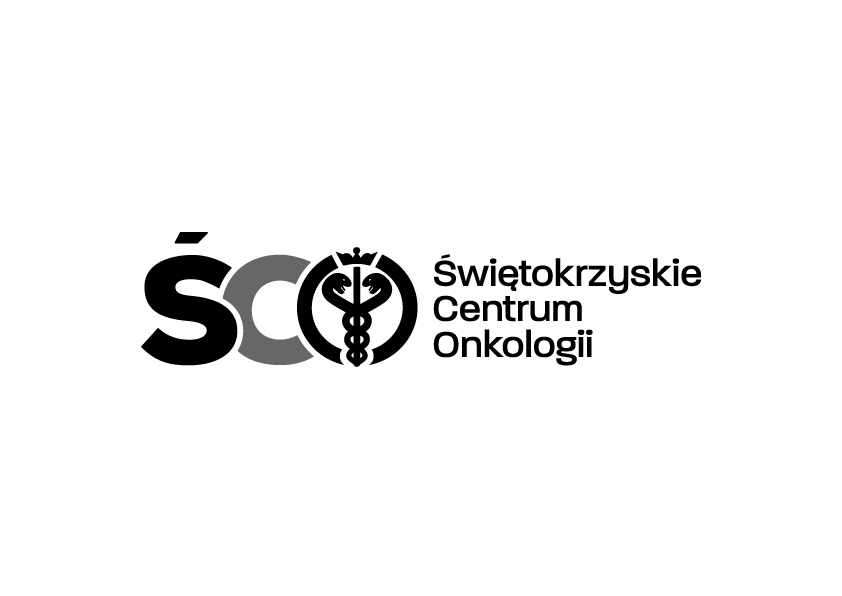 Adres: ul. Artwińskiego 3C, 25-734 Kielce  Sekcja Zamówień Publicznychtel.: (0-41) 36-74-280/474   fax.: (0-41) 36-74071/481strona www: http://www.onkol.kielce.pl/ Email:zampubl@onkol.kielce.pl	                                                           Kielce, dn. 29.11.2017 r.	AZP 241-160/17SPECYFIKACJA ISTOTNYCH WARUNKÓW ZAMÓWIENIADzierżawa drukarki laserowej do kasetek oraz dwóch drukarek do szkiełek wraz z materiałami zużywalnymi dla Zakładu Patologii Nowotworów Świętokrzyskiego Centrum Onkologii 
w Kielcach.Tryb zamówienia: przetarg nieograniczony o wartości mniejszej niż kwoty określone w przepisach wydanych na podstawie art. 11 ust. 8 ustawy Prawo zamówień publicznychZatwierdzamZ-ca Dyrektora ds. Finansowo- Administracyjnych mgr Teresa CzerneckaNiniejsza Specyfikacja istotnych warunków zamówienia składa się z 30 kolejno ponumerowanych stron. 
Załączniki do specyfikacji stanowią jej integralną część.Świętokrzyskie Centrum Onkologii w Kielcach, 25-734 Kielce, ul. Artwińskiego 3, tel.41 36-74-280,  fax.  41  36-74-481 zaprasza do składania ofert w ramach postępowania o zamówienie publiczne, nr sprawy AZP 241/160/17 prowadzonego w trybie przetargu nieograniczonego, zgodnie z przepisami ustawy z dnia 29 stycznia 2004 roku Prawo zamówień publicznych (Dz. U. z 2015 r. poz. 2164; z póżn. zm), poniżej 209 tys. euro.Ogłoszenie o przetargu opublikowane zostało w Biuletynie Zamówień Publicznych Numer ogłoszenia: 623918-N-2017 z dnia 2017-11-29 r.I. OPIS PRZEDMIOTU ZAMÓWIENIADzierżawa drukarki laserowej do kasetek oraz dwóch drukarek do szkiełek wraz z materiałami zużywalnymi dla Zakładu Patologii Nowotworów Świętokrzyskiego Centrum Onkologii w Kielcach, stosownie do:Pakietu nr 1:  Dzierżawa drukarek do szkiełek  wraz z materiałami zużywalnymi;Pakietu nr 2:  Dzierżawa drukarki laserowej wraz z materiałami zużywalnymiSzczegółowy opis przedmiotu zamówienia wraz z określeniem asortymentu oraz wymagań jakościowych wchodzących w zakres przedmiotu poszczególnych części zamówienia znajduje się w szczegółowym opisie przedmiotu zamówienia – Specyfikacja techniczna przedmiotu zamówienia, stanowiącym  załącznik nr 2 do SIWZ.CPV:  - Materiały medyczne33100000-1  - Urządzenia medyczne. II. TERMIN WYKONANIA ZAMÓWIENIATermin realizacji  zamówienia:12 miesięcy od daty podpisania umowy. Termin realizacji jednostkowych zamówień na materiały zużywalne: – zamówienia odbywać się będą   faksem, sukcesywnie do potrzeb - realizacja dostaw  max. 7 dni roboczych w godz. od 7.00 do 14.00,  w piątki do godz. 12,30. W sytuacjach pilnych w ciągu 2 dni robocze.Termin dostawy drukarek do 7 dni roboczych od daty  podpisania umowy.Miejsce dostawy: Zakład Patologii Nowotworów ŚCO w Kielcach.III. WARUNKI UDZIAŁU W POSTĘPOWANIU ORAZ BRAKU PODSTAW WYKLUCZENIA.O udzielenie zamówienia mogą ubiegać się wykonawcy, którzy:nie podlegają wykluczeniu,spełniają warunki udziału w postępowaniu.Warunki udziału w postępowaniu.O udzielenie zamówienia mogą ubiegać się wykonawcy, którzy spełniają warunki udziału w postępowaniu. Wykonawcy mogą wspólnie ubiegać się o udzielenie zamówienia. Wykonawcy wspólnie ubiegający się o udzielenie zamówienia ustanawiają pełnomocnika do prezentowania ich w postępowaniu o udzielenie zamówienia albo reprezentowania w postępowaniu i zawarcia umowy w sprawie zamówienia publicznego.3.2  Przepisy dotyczące wykonawcy stosuje się odpowiednio do wykonawców wspólnie ubiegających się o udzielenie zamówienia.3.3  Jeżeli oferta wykonawców wspólnie ubiegających się o udzielenie zamówienia zostanie wybrana, zamawiający będzie żądać przed zawarciem umowy w sprawie zamówienia publicznego, umowy regulującej współpracę tych wykonawców.Na podstawie art. 24 ust. 5 Pzp z postępowania o udzielenie zamówienia zamawiający wyklucza wykonawcę:w stosunku do którego otwarto likwidację, w zatwierdzonym przez sąd układzie w postępowaniu restrukturyzacyjnym jest przewidziane zaspokojenie wierzycieli przez likwidację jego majątku lub sąd zarządził likwidację jego majątku w trybie art. 332 ust. 1 ustawy z dnia 15 maja 2015 r. - Prawo restrukturyzacyjne (Dz. U. z 2015 r. poz. 978, 1259, 1513, 1830 i 1844 oraz z 2016 r. poz. 615) lub którego upadłość ogłoszono, z wyjątkiem wykonawcy, który po ogłoszeniu upadłości zawarł układ zatwierdzony prawomocnym postanowieniem sądu, jeżeli układ nie przewiduje zaspokojenia wierzycieli przez likwidację majątku upadłego, chyba że sąd zarządził likwidację jego majątku w trybie art. 366 ust. 1 ustawy z dnia 28 lutego 2003 r. - Prawo upadłościowe (Dz. U. z 2015 r. poz. 233, 978, 1166, 1259 i 1844 oraz z 2016 r. poz. 615); który naruszył obowiązki dotyczące płatności podatków, opłat lub składek na ubezpieczenia społeczne lub zdrowotne, co zamawiający jest w stanie wykazać za pomocą stosownych środków dowodowych, z wyjątkiem przypadku, o którym mowa w art. 24 ust. 1 pkt 15 Pzp, chyba że wykonawca dokonał płatności należnych podatków, opłat lub składek na ubezpieczenia społeczne lub zdrowotne wraz z odsetkami lub grzywnami lub zawarł wiążące porozumienie  w sprawie spłaty tych należności.IV.WYKAZ OŚWIADCZEŃ LUB DOKUMENTÓW POTWIERDZAJĄCYCH SPEŁNIENIE WARUNKÓW UDZIAŁU W POSTĘPOWANIU ORAZ BRAK PODSTAW WYKLUCZENIA/ NA WEZWANIE ZAMAWIAJĄCEGO/. W celu potwierdzenia braku podstaw wykluczenia wykonawcy z udziału w postępowaniu zamawiający żąda następujących dokumentów:2.1. odpisu z właściwego rejestru lub z centralnej ewidencji i informacji o działalności gospodarczej, jeżeli odrębne przepisy wymagają wpisu do rejestru lub ewidencji, w celu potwierdzenia braku podstaw wykluczenia na podstawie art. 24 ust. 5 pkt 1 Pzp; wystawiony nie wcześniej niż 6 miesięcy przed upływem terminu składania ofert albo wniosków o dopuszczenie do udziału  w postępowaniu.2.2. Zaświadczenia właściwej terenowej jednostki organizacyjnej Zakładu Ubezpieczeń Społecznych lub Kasy Rolniczego Ubezpieczenia Społecznego albo innego dokumentu potwierdzającego, że wykonawca nie zalega z opłacaniem składek na ubezpieczenia społeczne lub zdrowotne, wystawionego nie wcześniej niż 3 miesiące przed upływem terminu składania ofert albo wniosków o dopuszczenie do udziału w postępowaniu, lub innego dokumentu potwierdzającego, że wykonawca zawarł porozumienie z właściwym organem w sprawie spłat tych należności wraz z ewentualnymi odsetkami lub grzywnami, w szczególności uzyskał przewidziane prawem zwolnienie, odroczenie lub rozłożenie na raty zaległych płatności lub wstrzymanie w całości wykonania decyzji właściwego organu;2.3. Zaświadczenia właściwego naczelnika urzędu skarbowego potwierdzającego, że wykonawca nie zalega z opłacaniem podatków, wystawionego nie wcześniej niż 3 miesiące przed upływem terminu składania ofert albo wniosków o dopuszczenie do udziału w postępowaniu, lub innego dokumentu potwierdzającego, że wykonawca zawarł porozumienie z właściwym organem podatkowym w sprawie spłat tych należności wraz z ewentualnymi odsetkami lub grzywnami, w szczególności uzyskał przewidziane prawem zwolnienie, odroczenie lub rozłożenie na raty zaległych płatności lub wstrzymanie w całości wykonania decyzji właściwego organu;2.4. oświadczenia wykonawcy o przynależności albo braku przynależności do tej samej grupy kapitałowej; w przypadku przynależności do tej samej grupy kapitałowej wykonawca może złożyć wraz z oświadczeniem dokumenty bądź informacje potwierdzające, że powiązania z innym wykonawcą nie prowadzą do zakłócenia konkurencji w postępowaniu.Zgodnie z art. 24 ust. 11 Pzp wykonawca, w terminie 3 dni od zamieszczenia na stronie internetowej informacji dotyczących kwoty, jaką zamierza przeznaczyć na sfinansowanie zamówienia, firm oraz adresów wykonawców, którzy złożyli oferty w terminie i ceny, przekazuje zamawiającemu oświadczenie o przynależności lub braku przynależności do tej samej grupy kapitałowej, o której mowa w art. 24 ust. 1 pkt 23 Pzp. Wraz ze złożeniem oświadczenia, wykonawca może przedstawić dowody, że powiązania z innym wykonawcą nie prowadzą do zakłócenia konkurencji w postępowaniu o udzielenie zamówienia. Wzór oświadczenia o przynależności lub braku przynależności do tej samej grupy kapitałowej, o której mowa w art. 24 ust. 1 pkt 23 Pzp stanowi Załącznik nr 4 do SIWZ.V. WYKAZ OŚWIADCZEŃ LUB DOKUMENTÓW POTWIERDZAJĄCYCH SPEŁNIANIE PRZEZ OFEROWANE DOSTAWY, USŁUGI LUB ROBOTY BUDOWLANE WYMAGAŃ OKREŚLONYCH PRZEZ ZAMAWIAJĄCEGO/NA WEZWANIE ZAMAWIAJĄCEGO/.Dokumenty potwierdzające dopuszczenie przedmiotu zamówienia do obrotu  
i stosowania w Polsce zgodnie z obowiązującymi Dyrektywami UE  i zgodnie 
z wymaganiami ustawy dnia 20.05.2010 r. o wyrobach medycznych (Dz. U. nr 107 poz. 679) /CE/.            W przypadku, kiedy zaproponowany asortyment nie wymaga dokumentu w/w, należy 
            załączyć oświadczenie.Katalogi,  foldery, ulotki, materiały źródłowe producenta / w j. polskim/ - dla oferowanego asortymentu, dokumenty zgodne z opisem producenta, opisy oferowanego asortymentu uwzględniające wymagane parametry techniczno-użytkowe.VI.POZOSTAŁE DOKUMENTY, KTÓRE NALEŻY DOŁĄCZYĆ DO OFERTY PRZETARGOWEJ (TJ. DO DATY SKŁADANIA OFERT):Druk Oferta.2. Formularz asortymentowo- cenowy oferty załącznik nr 1 do SIWZ. Specyfikacja techniczna przedmiotu zamówienia: załącznik nr 2 do SIWZ Oświadczenie wstępnie potwierdzające, że wykonawca nie podlega wykluczeniu z postępowania. Wzór oświadczenia stanowi  Załącznik nr 3 do SIWZ.  Pełnomocnictwo, określające zakres umocowania podpisane przez osoby uprawnione do reprezentacji Wykonawcy – jeżeli dotyczy.VII. ZASADY SKŁADANIA OŚWIADCZEŃ I DOKUMENTÓW ORAZ WYBORU OFERTY.1. W przypadku wspólnego ubiegania się o zamówienie przez wykonawców, oświadczenie składa każdy z wykonawców wspólnie ubiegających się o zamówienie. Dokumenty te potwierdzają spełnianie warunków udziału w postępowaniu oraz brak podstaw wykluczenia w zakresie, w którym każdy z wykonawców wykazuje spełnianie warunków udziału w postępowaniu oraz brak podstaw wykluczenia. 2. Wykonawca nie jest obowiązany do złożenia oświadczeń lub dokumentów potwierdzających spełnianie warunków udziału w postępowaniu i brak podstaw wykluczenia z postępowania, jeżeli zamawiający posiada oświadczenia lub dokumenty dotyczące tego wykonawcy lub może je uzyskać za pomocą bezpłatnych i ogólnodostępnych baz danych, w szczególności rejestrów publicznych w rozumieniu ustawy z dnia 17 lutego 2005 r. o informatyzacji działalności podmiotów realizujących zadania publiczne (Dz. U. z 2014 r. poz. 1114 oraz z 2016 r. poz. 352). 3. Zgodnie z art. 24aa ust. 1 Pzp zamawiający przed udzieleniem zamówienia, wzywa wykonawcę, którego oferta została najwyżej oceniona, do złożenia w wyznaczonym, nie krótszym niż 5 dni, terminie aktualnych na dzień złożenia oświadczeń i dokumentów potwierdzających spełnianie warunków udziału w postępowaniu, spełnianie przez oferowane dostawy wymagań określonych przez zamawiającego oraz brak podstaw wykluczenia. 4. Jeżeli oświadczenia lub inne złożone przez wykonawcę dokumenty będą budzić wątpliwości zamawiającego, może on zwrócić się bezpośrednio o dodatkowe informacje lub dokumenty w tym zakresie. 5. W przypadku wskazania przez wykonawcę dostępności oświadczeń lub dokumentów, o których mowa w § 5 (tj. składanych w celu potwierdzenia braku podstaw wykluczenia wykonawcy z udziału w postępowaniu) i § 7 (składanych w celu potwierdzenia braku podstaw wykluczenia wykonawcy z udziału w postępowaniu przez wykonawcę mającego siedzibę lub miejsce zamieszkania poza terytorium Rzeczypospolitej Polskiej, o których mowa w SIWZ) rozporządzenia Ministra Rozwoju z dnia 26 lipca 2016 r. w sprawie rodzajów dokumentów, jakich może żądać zamawiający od wykonawcy, okresu ich ważności oraz form, w jakich dokumenty te mogą być składane (Dz. U. z 2016 r. poz. 1126) - dalej zwanego „rozporządzeniem Ministra Rozwoju z dnia 26 lipca 2016 r.”, w formie elektronicznej pod określonymi adresami internetowymi ogólnodostępnych i bezpłatnych baz danych, zamawiający pobiera samodzielnie z tych baz danych wskazane przez wykonawcę oświadczenia lub dokumenty. 6. W przypadku wskazania przez wykonawcę oświadczeń lub dokumentów, składanych w celu potwierdzenia braku podstaw wykluczenia wykonawcy z udziału w postępowaniu i składanych w celu potwierdzenia braku podstaw wykluczenia wykonawcy z udziału w postępowaniu przez wykonawcę mającego siedzibę lub miejsce zamieszkania poza terytorium Rzeczypospolitej Polskiej, o których mowa w SIWZ rozporządzenia Ministra Rozwoju z dnia 26 lipca 2016 r., które znajdują się w posiadaniu zamawiającego, w szczególności oświadczeń lub dokumentów przechowywanych przez zamawiającego zgodnie z art. 97 ust. 1 Pzp, zamawiający w celu potwierdzenia okoliczności, o których mowa w art. 25 ust. 1 pkt 1 i 3 Pzp, korzysta z posiadanych oświadczeń lub dokumentów, o ile są one aktualne. 8. W przypadku, o którym mowa w ppkt 6 SIWZ zamawiający może żądać od wykonawcy przedstawienia tłumaczenia na język polski wskazanych przez wykonawcę i pobranych samodzielnie przez zamawiającego dokumentów. 9. Oświadczenia, o których mowa w rozporządzeniu Ministra Rozwoju z dnia 26 lipca 2016 r. dotyczące wykonawcy składane są w oryginale. 10. Dokumenty, o których mowa w rozporządzeniu rozporządzenia Ministra Rozwoju z dnia 26 lipca 2016 r., inne niż oświadczenia, o których mowa w SIWZ, składane są w oryginale lub kopii poświadczonej za zgodność z oryginałem. 11. Poświadczenia za zgodność z oryginałem dokonuje odpowiednio wykonawca, wykonawcy wspólnie ubiegający się o udzielenie zamówienia publicznego, w zakresie dokumentów, które każdego z nich dotyczą. 12. Poświadczenie za zgodność z oryginałem następuje w formie pisemnej. 13. Zamawiający może żądać przedstawienia oryginału lub notarialnie poświadczonej kopii dokumentów, o których mowa w rozporządzeniu Ministra Rozwoju z dnia 26 lipca 2016 r., innych niż oświadczenia, wyłącznie wtedy, gdy złożona kopia dokumentu jest nieczytelna lub budzi wątpliwości co do jej prawdziwości. 14. Dokumenty sporządzone w języku obcym są składane wraz z tłumaczeniem na język polski. 15. Jeżeli wykonawca nie złoży wymaganych pełnomocnictw albo złoży wadliwe pełnomocnictwa, zamawiający wzywa do ich złożenia w terminie przez siebie wskazanym, chyba że mimo ich złożenia oferta wykonawcy podlega odrzuceniu albo konieczne byłoby unieważnienie postępowania. 16. Zamawiający wzywa także, w wyznaczonym przez siebie terminie, do złożenia wyjaśnień dotyczących oświadczeń lub dokumentów, o których mowa w art. 25 ust. 1 Pzp. 17. Jeżeli oświadczenia lub inne złożone przez wykonawcę dokumenty budzą wątpliwości zamawiającego, może on zwrócić się o dodatkowe informacje lub dokumenty w tym zakresie. 18. Jeżeli jest to niezbędne do zapewnienia odpowiedniego przebiegu postępowania o udzielenie zamówienia, zamawiający może na każdym etapie postępowania wezwać wykonawców do złożenia wszystkich lub niektórych oświadczeń lub dokumentów potwierdzających, że nie podlegają wykluczeniu, spełniają warunki udziału w postępowaniu, a jeżeli zachodzą uzasadnione podstawy do uznania, że złożone uprzednio oświadczenia lub dokumenty nie są już aktualne, do złożenia aktualnych oświadczeń lub dokumentów. 19.Dokumenty podmiotów zagranicznych:Jeżeli wykonawca ma siedzibę lub miejsce zamieszkania poza terytorium Rzeczypospolitej Polskiej, zamiast dokumentów, o których mowa w § 5 Rozporządzenia Ministra Rozwoju z dnia 26 lipca 2016 r. w sprawie rodzajów dokumentów, jakich może żądać zamawiający od wykonawców w postępowaniu o udzielenie zamówienia, składa dokument lub dokumenty wystawione w kraju w którym wykonawca ma siedzibę lub miejsce zamieszkania, potwierdzające odpowiednio, że nie otwarto jego likwidacji ani nie ogłoszono upadłości. Jeżeli w kraju, w którym wykonawca ma siedzibę lub miejsce zamieszkania lub miejsce zamieszkania ma osoba, której dokument dotyczy, nie wydaje się dokumentów, o których mowa powyżej, zastępuje się je dokumentem zawierającym odpowiednio oświadczenie wykonawcy, ze wskazaniem osoby albo osób uprawnionych do jego reprezentacji, lub oświadczenie osoby, której dokument miał dotyczyć, złożone przed notariuszem lub przed organem sądowym, administracyjnym albo organem samorządu zawodowego lub gospodarczego właściwym ze względu na siedzibę lub miejsce zamieszkania wykonawcy lub miejsce zamieszkania tej osoby. 21.Zamawiający: - nie zamierza zawrzeć umowy ramowej.-  nie zamierza ustanowić dynamicznego systemu zakupów.- Zamawiający nie przewiduje wyboru oferty najkorzystniejszej z zastosowaniem aukcji elektronicznej.- Zamawiający nie dopuszcza składania ofert częściowych na poszczególne pozycje w obrębie Pakietu nr 1-2.- Zamawiający  dopuszcza  składania ofert częściowych na poszczególne Pakiety nr 1-2.- Zamawiający dopuszcza możliwość złożenia ofert równoważnych (oferowany przedmiot zamówienia nie gorszy niż ten określony w SIWZ), jeżeli z opisu przedmiotu zamówienia mogłoby wynikać, iż przedmiot zamówienia określony został poprzez wskazanie znaku towarowego, pochodzenia lub patentu. W ofercie należy podać swoje odpowiedniki i zamieścić opis dotyczący właściwości odpowiedników. Brak: wskazania proponowanych odpowiedników i opisu dotyczącego właściwości zastosowanych odpowiedników stanowi podstawę do odrzucenia oferty – art. 89 ust. 1 pkt. 2 ustawy Prawo zamówień publicznych.- Zamawiający nie przewiduje udzielenia zamówień, o których mowa w art. 67 ust. 1 pkt 6 ustawy.- Zamawiający nie dopuszcza składania ofert  wariantowych, oferty takie nie będą brane pod uwagę.22. Złożenie oferty jest równoznaczne z przyjęciem warunków  przetargowych.23. Zamawiający dokona oceny ofert z zastosowaniem art. 24aa ustawy Prawo zamówień publicznych.VIII. SPOSÓB POROZUMIEWANIA SIĘ ZAMAWIAJĄCEGO Z WYKONAWCAMI ORAZ PRZEKAZYWANIA OŚWIADCZEŃ I WNIOSKÓW W TRAKCIE POSTĘPOWANIA.W niniejszym postępowaniu oświadczenia, wnioski, zawiadomienia, dokumenty oraz informacje Wykonawcy przekazują za pośrednictwem faksu ( Nr 41/36-74-481). Zamawiający przekazuje informacje za pośrednictwem faksu z zastrzeżeniem pkt. 2. Zawsze dopuszczalna jest forma pisemna. Forma pisemna zastrzeżona jest dla składania oferty wraz z załącznikami, w tym oświadczeń i dokumentów potwierdzających spełnianie warunków udziału w postępowaniu oraz pełnomocnictw. W przypadku braku potwierdzenia otrzymania wiadomości przez Wykonawcę, Zamawiający domniema, iż pismo wysłane przez Zamawiającego na numer faksu lub na pocztę elektroniczną zostało mu doręczone w sposób, który umożliwił Wykonawcy zapoznanie się z treścią pisma. IX. OSOBY UPOWAŻNIONE DO KONTAKTÓW Z WYKONAWCAMI.Pracownikiem uprawnionym do udzielania informacji Wykonawcom  merytorycznie  jest: dr n. med. Janusz Kopczyński tel. 41/36-74-221Pracownikiem uprawnionym do udzielania informacji Wykonawcom proceduralnie jest:Joanna Gajos  tel. 41/36-74-072, fax. 41/36-74-481.Zamawiający prosi o przekazywanie pytań również drogą elektroniczną (na adres joannag@onkol.kielce.pl ) w formie edytowalnej, gdyż skróci to czas udzielania wyjaśnień.IX.  OPIS SPOSOBU UDZIELANIA WYJAŚNIEŃ TREŚCI SIWZ1.Wykonawca może zwrócić się do Zamawiającego o wyjaśnienie treści specyfikacji istotnych warunków zamówienia. Zamawiający jest obowiązany udzielić wyjaśnień niezwłocznie, jednak nie później niż  na 2 dni przed upływem terminu składania ofert –pod warunkiem, że wniosek o wyjaśnienie treści specyfikacji istotnych warunków zamówienia wpłynął do zamawiającego nie później niż do końca dnia, w którym upływa połowa wyznaczonego terminu składania ofert.1a. Jeżeli wniosek o wyjaśnienie treści specyfikacji istotnych warunków zamówienia wpłynął po upływie terminu składania wniosku, o którym mowa w pkt. 1. lub dotyczy udzielonych wyjaśnień, Zamawiający może udzielić wyjaśnień albo pozostawić wniosek bez rozpoznania.1b. Przedłużenie terminu składania ofert nie wpływa na bieg terminu składania wniosku, o którym mowa w ust . 1.Treść zapytań -wraz z wyjaśnieniami- Zamawiający przekazuje Wykonawcom, którym przekazał specyfikację istotnych warunków zamówienia, bez ujawniania źródła zapytania oraz zamieszcza na własnej stronie internetowej.W uzasadnionych przypadkach zamawiający może przed upływem terminu składania ofert zmienić treść SIWZ. Dokonana zmianę SIWZ Zamawiający przekazuje niezwłocznie wszystkim Wykonawcom, którym przekazano SIWZ, zamieszcza ją także na stronie internetowej.Jeżeli w wyniku zmiany treści SIWZ nieprowadzącej do zmiany treści ogłoszenia   o zamówieniu jest niezbędny dodatkowy czas na wprowadzenie zmian w ofertach, Zamawiający przedłuża termin składania ofert i informuje o tym Wykonawców, którym przekazano SIWZ oraz zamieszcza informację na stronie internetowej, jeżeli SIWZ jest udostępniona na tej stronie. 2.Zamawiający nie przewiduje zwołania zebrania wszystkich wykonawców w celu wyjaśnienia treści SIWZ.X. ZAMAWIAJĄCY ODRZUCI OFERTĘ, jeżeli:jest, niezgodna z ustawą, jej treść nie odpowiada treści SIWZ, z zastrzeżeniem omyłki polegającej na niezgodności oferty ze SIWZ , niepowodujące istotnych zmian w treści oferty,jej złożenie stanowi czyn nieuczciwej konkurencji w rozumieniu przepisów o zwalczaniu nieuczciwej konkurencji,zawiera rażąco niską cenę lub koszt w stosunku do przedmiotu zamówienia, została złożona przez Wykonawcę wykluczonego z udziału w postępowaniu o zamówienie publiczne,zawiera błędy w obliczeniu ceny lub kosztu,Wykonawca w terminie 3 dni od dnia doręczenia zawiadomienia nie zgodził się na poprawienie omyłki, polegającej na niezgodności oferty ze SIWZ, niepowodującej istotnych zmian w treści oferty,  Wykonawca nie wyrazi zgody, o której mowa w art. 85 ust.2, na przedłużenie terminu związania ofertą,Jej przyjęcie naruszałoby bezpieczeństwo publiczne lub istotny interes bezpieczeństwa państwa, a tego bezpieczeństwa lub interesu nie można zagwarantować w inny sposób, jest nieważna na podstawie odrębnych przepisów.XI. OPIS SPOSOBU PRZYGOTOWYWANIA OFERT:Ofertę sporządza się w języku polskim z zachowaniem formy pisemnej pod rygorem nieważności. Ofertę asortymentowo-cenową  należy  sporządzić w formie określonej
w załączniku nr 1 do SIWZ.Każdy wykonawca może złożyć tylko jedną ofertę na to samo zadanie. Oferty wykonawcy, który przedłoży więcej niż jedną ofertę będą odrzucone.Do oferty winny być dołączone wszystkie dokumenty wymagane od wykonawcy.Wszystkie oświadczenia i dokumenty, o których mowa w specyfikacji, muszą być podpisane przez osoby upoważnione do reprezentowania wykonawcy. Dokumenty dostarczone w formie kserokopii powinny być poświadczone „za zgodność z oryginałem” przez osoby upoważnione do reprezentowania wykonawcy na wszystkich stronach oferty. W przypadku gdyby kserokopie dokumentów były nieczytelne, wówczas winny być potwierdzone urzędowo przez organ, który je wydał.Upoważnienie do podpisania oferty powinno być dołączone do oferty, o ile nie wynika z innych dokumentów załączonych przez wykonawców, lub z ustawy.W przypadku, gdy oferta zawierać będzie informacje stanowiące tajemnice przedsiębiorstwa wykonawcy w rozumieniu przepisów o zwalczaniu nieuczciwej konkurencji, a wykonawca zastrzega w odniesieniu do tych informacji, że nie mogą być one udostępniane innym uczestnikom postępowania, informacje te powinien zamieścić wykonawca w dodatkowej zamkniętej kopercie z napisem „zastrzeżone”.Wykonawca ponosi wszelkie koszty związane z przygotowaniem i złożeniem     oferty.XII. WARUNKI ZABEZPIECZENIA PRZETARGU.Zamawiający nie wymaga wniesienia wadium oraz zabezpieczenia należytego wykonania umowy. XIII. MIEJSCE I TERMIN SKŁADANIA OFERTOfertę należy złożyć w Sekretariacie siedziby Zamawiającego – Budynek Administracyjny (pokój nr 212), lub przesłać pocztą na adres:ŚWIĘTOKRZYSKIE CENTRUM ONKOLOGIIUL. ARTWIŃSKIEGO 3 C p.212/ Budynek Administracyjny/25 -734 KIELCEdo dni 07.12.2017r. do godziny 10.00 Wykonawca powinien umieścić ofertę w dwóch zamkniętych kopertach. Koperty mają być adresowana według poniższego wzoru: „OFERTA PRZETARGOWA – AZP 241-160/17 Dzierżawa drukarki laserowej do kasetek oraz dwóch drukarek do szkiełek wraz z materiałami zużywalnymi dla Zakładu Patologii Nowotworów Świętokrzyskiego Centrum Onkologii w Kielcach.”Nie otwierać przed dn. 07.12.2017r. godz. 10:30.”.poza powyższym oznakowaniem musi znajdować się dokładna nazwa i adres Wykonawcy. Data i godzina dostarczenia oferty do Zamawiającego będą odnotowane na kopercie zewnętrznej jako oficjalny termin złożenia oferty. Oferty złożone po terminie zostaną zwrócone zgodnie z art. 84 ust. 2 ustawy.Wykonawca będzie związany ofertą przez okres 30 dni. Bieg terminu rozpoczyna się wraz z upływem terminu składania ofert. XIV. MIEJSCE I TERMIN OTWARCIA OFERT.Otwarcie ofert jest jawne, nastąpi dnia 07.12.2017 r. o godzinie 10.30 w siedzibie Zamawiającego przy ulicy Artwińskiego 3C/ Budynek Administracyjny w Sali Konferencyjnej (pok. 204).Zamawiający po otwarciu ofert w obecności Wykonawców przekaże uczestnikom postępowania przetargowego informacje, określone w art. 86 ust. 4 ustawy dotyczące:nazwy Wykonawcy, adres,ceny oferty, terminu realizacji zamówienia,warunków płatności.Bezpośrednio przed otwarciem ofert Zamawiający podaje kwotę, jaką zamierza przeznaczyć na sfinansowanie zamówienia.Wykonawcy  mogą uczestniczyć w publicznej sesji otwarcia ofert. Niezwłocznie po otwarciu ofert zamawiający zamieści na stronie internetowej informacje, określone w art. 86 ust 5 ustawy dotyczące:kwoty, jaką zamierza przeznaczyć na sfinansowanie zamówienia,firm oraz adresów wykonawców, którzy złożyli oferty w terminie,ceny, terminu wykonania zamówienia, okresu gwarancji i warunków płatności zawartych w ofertach.Protokół, wraz z załącznikami jest jawny. Załączniki do protokołu udostępnia się po dokonaniu wyboru najkorzystniejszej oferty lub unieważnieniu postępowania , z tym że oferty są jawne od chwili ich otwarcia. Nie ujawnia się informacji stanowiących tajemnicę przedsiębiorstwa w rozumieniu przepisów o zwalczaniu nieuczciwej konkurencji, jeżeli wykonawca, nie później niż w terminie składania ofert, zastrzegł, że nie mogą one być udostępniane oraz wykazał iż zastrzeżone informacje stanowią tajemnicę przedsiębiorstwa.Po stronie Wykonawcy istnieje konieczność wykazania prawidłowości zastrzeżenia tajemnicy przedsiębiorstwa.  Brak uzasadnienia będzie powodował automatyczną jawność zastrzeżonej informacji. XV. KRYTERIA OCENY OFERTPrzy wyborze ofert Zamawiający będzie się kierował następującymi kryteriami:Rozliczenia pomiędzy zamawiającym, a  wykonawcą będą dokonywane w PLN.Oferta cenowa winna być sporządzona na lub w oparciu o załączone formularze. Cena musi być podana z dokładnością  do dwóch miejsc po przecinku.Prawidłowe ustalenie podatku VAT należy do obowiązku Wykonawcy, zgodnie z przepisami ustawy o podatku od towaru i usług oraz podatku akcyzowym.Zastosowanie przez wykonawcę stawki podatku VAT niezgodnej z obowiązującymi przepisami spowoduje odrzucenie oferty. Zmiana podatku VAT następuje z mocy prawa.Cena podana w ofercie powinna zawierać wszelkiego rodzaju opłaty, jeżeli występują.Jeżeli złożono ofertę, której wybór prowadziłby do powstania obowiązku podatkowego zamawiającego zgodnie z przepisami o podatku od towarów i usług w zakresie dotyczącym wewnątrzwspólnotowego nabycia towarów, zamawiający w celu oceny takiej oferty dolicza do przedstawionej w niej ceny podatek od towarów i usług, który miałby obowiązek wpłacić zgodnie z obowiązującymi przepisami.Oferowana cena - to cena brutto oferty, będzie traktowana jako ostateczna do zapłaty przez Zamawiającego.  Jeżeli zaistnieje rozbieżność pomiędzy zaoferowaną ceną wyrażoną pisemnie, a ceną wyrażoną cyframi, Zamawiający uzna za prawidłową cenę, wynikającą z działań matematycznych. Wykonawca dostarczy towar do Zamawiającego na swój koszt, ryzyko utraty i uszkodzenia.Zafakturowany asortyment powinien zostać oznaczony nr. Umowy.Warunki płatności :Zapłata za wykonanie przedmiotu umowy nastąpi na podstawie faktury VAT w terminie określonym przez Wykonawcę /max. 60 dni, min. 30 dni/  od daty wystawienia faktury.Oceny ofert w zakresie przedstawionych powyżej kryteriów zostaną dokonane według następujących zasad: a) cena  zostanie obliczona wg. formuły:                         najniższa wartość podana w ofertach     wartości podane w ofercie                       X WAGA 60  %b) Kryterium  termin płatności zostanie obliczona wg. formuły:badany termin płatności  podany w ofercie                                                                                                          X WAGA 40  % najdłuższy termin płatności podany w ofertach                                         Oferta z najdłuższym terminem płatności (max. 60 dni) otrzyma 40 pkt, pozostałe oferty będą punktowane wg powyższej formuły arytmetycznej.Uzyskana z wyliczenia ilość punktów zostanie ostatecznie wyliczona z dokładnością do drugiego miejsca po przecinku w zachowaniem następującej zasady: jeżeli parametr miejsca tysięcznego jest poniżej 5, to parametr setny zaokrągla się w dół, jeżeli parametr miejsca tysięcznego jest 5 i powyżej, to parametr setny zaokrągla się w górę.W toku badania i oceny ofert Zamawiający może żądać od Wykonawców wyjaśnień dotyczących:oświadczeń i  dokumentów,treści złożonych ofert. Jeżeli zaoferowana  cena lub koszt lub ich istotne części składowe, wydają się rażąco niskie w stosunku do przedmiotu zamówienia i budzą wątpliwości zamawiającego co do możliwości wykonania przedmiotu zamówienia zgodnie z wymaganiami określonymi przez Zamawiającego lub wynikającymi z odrębnych przepisów , zamawiający zwróci się do Wykonawcy o udzielenie wyjaśnień, w tym złożenia dowodów , dotyczących wyliczenia ceny lub kosztu.Obowiązek wykazania, że oferta nie zawiera rażąco niskiej ceny lub kosztu, spoczywa na Wykonawcy.Zamawiający poprawi w tekście oczywiste omyłki pisarskie, oczywiste omyłki rachunkowe z   uwzględnieniem konsekwencji rachunkowych dokonanych poprawek; inne omyłki polegające    na niezgodności oferty ze SIWZ, niepowodujące istotnych zmian w treści oferty,    niezwłocznie zawiadamiając o tym Wykonawcę, którego oferta została poprawiona.Za ofertę najkorzystniejszą zostanie uznana oferta, która uzyska najwyższą sumę punktów.Jeżeli nie można wybrać najkorzystniejszej oferty z uwagi na to, że dwie lub więcej ofert przedstawiają taki sam bilans ceny  lub kosztu i innych kryteriów oceny ofert, Zamawiający spośród tych ofert wybierze ofertę z najniższą ceną, lub najniższym kosztem, a jeżeli zostały złożone oferty o takiej samej cenie  lub koszcie, zamawiający wezwie wykonawców którzy złożyli te oferty do złożenia w terminie przez niego określonym ofert dodatkowych.XVI. ISTOTNE POSTANOWIENIA UMOWY.określa projekt umowy, będący integralną częścią Specyfikacji Istotnych warunków Zamówienia.Zamawiający  dopuszcza zmiany w umowie a) zmiany numeru katalogowego produktu,b) zmiany nazwy produktu przy zachowaniu jego parametrów,c) wprowadzenia do sprzedaży przez producenta zmodyfikowanego/udoskonalonego produktu   powodującego wycofanie dotychczasowego, d) zmiany warunków płatności lub sposobu finansowania umowy,e) zmiany przepisów podatkowych w zakresie zmiany stawki podatku VAT, zmianie ulegnie wartość podatku VAT oraz wynagrodzenie Wykonawcy w kwocie brutto, kwota wynagrodzenia netto oraz zakres przedmiotu umowy pozostaną bez zmian.f) wystąpienia zmian powszechnie obowiązujących przepisów prawa w zakresie mającym wpływ na realizację  umowy - w zakresie dostosowania postanowień umowy do zmiany przepisów  prawa,g) opóźnień w realizacji umowy o ile zmiana taka jest korzystna dla Zamawiającego lub jest    konieczna w celu prawidłowej realizacji przedmiotu umowy,h) zmiany nazwy oraz formy prawnej Stron - w zakresie dostosowania umowy do tych zmian,i) wystąpienia siły wyższej (Siła wyższa - zdarzenie lub połączenie zdarzeń obiektywnie  niezależnych od   Stron, które zasadniczo i istotnie utrudniają wykonywanie części lub całości  zobowiązań wynikających z  umowy, których Strony nie mogły przewidzieć i którym nie mogły zapobiec ani ich przezwyciężyć i im przeciwdziałać poprzez działanie z należytą  starannością ogólnie przewidzianą dla cywilnoprawnych stosunków zobowiązaniowych) – w  zakresie dostosowania umowy do tych zmian, j) zmiany terminu wykonania zamówienia (skrócenie/wydłużenie) lub terminów płatności,    k) wstrzymaniem/przerwaniem wykonania przedmiotu umowy z przyczyn zależnych od  Zamawiającego, l) udzielenia przez Wykonawcę rabatu na zasadach uzgodnionych przez strony w Aneksie do umowy.m) niewykorzystania wartości umowy przez okres  12 m-cy/okres obowiązywania umowy/ od daty zawarcia umowy, Zamawiający przewiduje   możliwość przedłużenia okresu obowiązywania umowy na czas określony, nie dłużej jednak niż do wykorzystania wartości umowy,n) zmiany wysokości minimalnego wynagrodzenia za pracę ustalonego na podstawie art. 2 ust. 3-5 ustawy z dnia 10 października 2002 r. o minimalnym wynagrodzeniu za  pracę, o) zmiany zasad podlegania ubezpieczeniom społecznym lub ubezpieczeniu zdrowotnemu lub wysokości  stawki składki na ubezpieczenia społeczne lub zdrowotne – jeżeli zmiany te   będą miały wpływ na koszty wykonania zamówienia przez Wykonawcę.XVII. WYBÓR  OFERTY NAJKORZYSTNIEJSZEJ 1.  Zamawiający udzieli zamówienia Wykonawcy, którego oferta odpowiada wszystkim wymaganiom określonym w Ustawie Pzp oraz w niniejszej specyfikacji i została oceniona jako najkorzystniejsza w oparciu o podane w ogłoszeniu o zamówieniu i Specyfikacji Istotnych Warunków Zamówienia kryteria wyboru.2. Niezwłocznie po wyborze najkorzystniejszej oferty Zamawiający jednocześniezawiadomi Wykonawców, którzy złożyli oferty o:a)  wyborze najkorzystniejszej oferty, podając nazwę albo imię i nazwisko, siedzibę albo adres zamieszkania i adres, jeżeli jest miejscem wykonywania działalności  Wykonawcy, którego ofertę wybrano, oraz nazwy albo imiona i nazwiska, siedziby, albo miejsca zamieszkania i adresy jeżeli są miejscami wykonywania działalności Wykonawców, którzy złożyli oferty, a także punktację przyznaną ofertom w każdym kryterium oceny ofert i łączną punktację,b) Wykonawcach, którzy zostali wykluczeni podając uzasadnienie faktyczne i prawne,c) wykonawcach, których oferty zostały odrzucone, powodach odrzucenia oferty, podając uzasadnienie faktyczne i prawne,d) unieważnieniu postępowania , podając uzasadnienie faktyczne i prawne,d) terminie, określonym zgodnie z art. 94 ust. 1 lub 2, po którego upływieumowa w sprawie zamówienia publicznego może być zawarta, i zamieści informacje zawarte w pkt. 2a  na  własnej stronie internetowej oraz w swojej siedzibie na „ Tablicy ogłoszeń”.  3. Zamawiający zawrze umowę w sprawie zamówienia publicznego w terminie nie krótszym niż 5 dni od dnia przekazania zawiadomienia o wyborze oferty faxem.4. Zamawiający może zawrzeć umowę w sprawie zamówienia publicznego przed upływem 5-dniowego terminu, jeżeli:•  w postępowaniu  złożono  tylko jedną ofertę,•   upłynął termin do wniesienia odwołania na czynności zamawiającego wymienione w art. 180 ust. 2 ustawy PZP lub w następstwie jego wniesienia Izba ogłosiła wyrok lub postanowienie kończące postępowanie odwoławcze. 5. Jeżeli Wykonawca,  którego oferta została wybrana, uchyla się od zawarcia umowy w sprawie zamówienia publicznego, Zamawiający może wybrać ofertę najkorzystniejszą spośród pozostałych ofert bez przeprowadzania ich ponownego badania i oceny, chyba że zachodzą przesłanki unieważnienia postępowania, o których mowa w art. 93 ust. 1.ustawy Prawo zam. pub.6. W przypadku przedłużenia się procedury wyboru najkorzystniejszej oferty Zamawiający dopuszcza przesunięcie terminu realizacji zamówienia.XVIII. WARUNKI UNIEWAŻNIENIA POSTĘPOWANIAZamawiający unieważni przetarg, jeżeli zaistnieje jedna z poniższych okoliczności:1.nie złożono żadnej oferty niepodlegającej odrzuceniu,2.cena najkorzystniejszej oferty lub oferta z najniższą ceną przewyższa kwotę, którą Zamawiający zamierza przeznaczyć na sfinansowanie zamówienia, zastrzeżeniem że Zamawiający może zwiększyć tę kwotę do ceny najkorzystniejszej oferty; 3. wystąpi istotna zmiana okoliczności powodująca, że prowadzenie postępowania lub realizacja zamówienia nie leży w interesie publicznym, czego nie można było przewidzieć,4. postępowanie obarczone jest niemożliwą do usunięcia  wadą,  uniemożliwiającą zawarcie niepodlegającej unieważnieniu  umowy w sprawie zamówienia publicznego.O unieważnieniu postępowania o udzielenie zamówienia Zamawiający zawiadamia równocześnie wszystkich Wykonawców, którzy:ubiegali się o udzielenie zamówienia – w przypadku unieważnienia postępowania przed upływem terminu składania ofert,  złożyli oferty – w przypadku unieważnienia postępowania po upływie terminu składania ofert, podając uzasadnienie faktyczne i prawne.XIX. POSTĘPOWANIE  ODWOŁAWCZEWykonawcom, a także innym osobom, jeżeli ich interes prawny w uzyskaniu zamówienia doznał lub może doznać uszczerbku w wyniku naruszenia przez zamawiającego przepisów ustawy Prawo zamówień publicznych, na podstawie art. 180 ust.2 pkt 2-6 ustawy z dnia 29 stycznia 2004 r. Prawo zamówień publicznych przysługuje odwołanie wyłącznie wobec czynności:1)   określenia warunków udziału w postępowaniu,2)   wykluczenia odwołującego z postępowania o udzielenie zamówienia,3)   odrzucenia oferty odwołującego.4) opisu przedmiotu zamówienia,5) wyboru najkorzystniejszej oferty.Odwołanie wnosi się do Prezesa Izby w formie pisemnej lub w postaci elektronicznej, podpisane bezpiecznym podpisem elektronicznym, weryfikowanym przy pomocy ważnego kwalifikowanego certyfikatu lub równoważnego środka, spełniającego wymagania dla tego rodzaju podpisu..W sprawach nieuregulowanych w niniejszej Specyfikacji mają zastosowanie przepisy Prawa zamówień publicznych- Ustawa z dnia 29 stycznia 2004  roku Prawo zamówień publicznych (Dz. U. z 2015 r. poz. 2164;z późn. zm.) i Kodeksu Postępowania Cywilnego./Druk Oferta/                                                                                    ZAMAWIAJĄCY                                            Świętokrzyskie Centrum Onkologii 								      ul. Artwińskiego 3						                                                                  
                                                                      25-734 Kielce                                                                                    Tel.041- 36-74-280                                                                                    fax 041-36-74-071WYKONAWCA Nazwa Wykonawcy / Wykonawców przypadku oferty wspólnej **:………………………………………………………………………Adres: …………………………………………………………… Tel…………………………………………..REGON …………………………………… NIP       …………………………………….FAX, na który Zamawiający ma przesłać korespondencję  ………………………….W przypadku wyboru naszej oferty jako najkorzystniejszej umowę w imieniu firmy podpiszą:………………………………………………………………………………………………………..               OFERTAW związku z ogłoszonym postępowaniem w trybie przetargu nieograniczonego poniżej 209 tys. euro   na Dzierżawa drukarki laserowej do kasetek oraz dwóch drukarek do szkiełek wraz z materiałami zużywalnymi dla Zakładu Patologii Nowotworów Świętokrzyskiego Centrum Onkologii w Kielcach.Ogłoszenie o przetargu opublikowane zostało w Biuletynie Zamówień Publicznych. Numer ogłoszenia: 623918-N-2017 z dnia 2017-11-29 r.Oferujemy wykonanie przedmiotu zamówienia w pełnym rzeczowym zakresie objętym Specyfikacją istotnych warunków zamówienia za cenę całkowitą ustaloną zgodnie z formularzem cenowym tj.:Pakiet nr 1 Netto................................ zł. słownie...................................................+ VAT.................................................Brutto ............................... zł. , słownie ................................................Termin płatności - przelew do /min. 30 – max 60 dni/ ................. dni od daty wystawienia faktury.Pakiet nr 2 Netto................................ zł. słownie...................................................+ VAT.................................................Brutto ............................... zł. , słownie ................................................Termin płatności - przelew do /min. 30 – max 60 dni/ ................. dni od daty wystawienia faktury.Oświadczamy że: powierzymy / nie powierzymy * wykonanie części zamówienia podwykonawcom*niepotrzebne skreślićOpis części zamówienia przewidzianej do wykonania przez podwykonawcę:a)……………………………………………………………………………………b)……………………………………………………………………………………c)…………………………………………………………………………………….Oświadczamy, że należymy  /  nie należymy* do grupy małych i średnich przedsiębiorstw, zgodnie z definicją MŚP (małe i średnie przedsiębiorstwa) o której mowa w Rozporządzeniu Komisji (UE) nr 651/2014 z dnia 17 czerwca 2014 r., załącznik nr I do Rozporządzenia, art. 2.Wykonawca ponosi pełną odpowiedzialność za realizację przedmiotu zamówienia przez podwykonawcę.Oświadczamy, że w cenie naszej oferty zostały uwzględnione wszystkie koszty wykonania zamówienia. Oświadczamy, że oferujemy stałość cen w trakcie trwania umowy. Oświadczamy ze wszystkie złożone przez nas dokumenty są zgodne z aktualnym stanem prawnym i faktycznym.Oświadczamy, że akceptujemy i spełniamy w całości wszystkie warunki udziału w postępowaniu zawarte w SIWZ.Oświadczamy, że jeżeli wyrób medyczny będzie w innym języku niż j. polski, to zobowiązujemy się dostarczyć użytkownikowi instrukcje używania i etykiety tego wyrobu w j. polskim do każdej dostawy.  Termin realizacji  zamówienia: 12 miesięcy licząc od daty podpisania umowy.Oświadczamy, że akceptujemy i spełniamy w całości wszystkie warunki udziału w postępowaniu  zawarte w Specyfikacji Istotnych Warunków Zamówienia.Oświadczamy, że zapoznaliśmy się ze Specyfikacją Istotnych Warunków Zamówienia i nie wnosimy do niej zastrzeżeń. Zapoznaliśmy się ze szczegółowymi warunkami przetargu zawartymi w specyfikacji istotnych warunków zamówienia i uznajemy się za związanych określonymi w niej postanowieniami i zasadami postępowania.Oświadczamy, że projekt umowy, stanowiący załącznik  do Specyfikacji Istotnych Warunków Zamówienia, został przez nas zaakceptowany. Zobowiązujemy się w przypadku wyboru naszej oferty, do zawarcia umowy na określonych w nich warunkach, w miejscu i terminie wyznaczonym przez Zamawiającego.Oświadczamy, że czujemy się związani niniejszą ofertą przez czas wskazany w Specyfikacji Istotnych Warunków Zamówienia, tj. przez okres 30) dni, licząc od terminu składania ofert. Dokumenty stanowiące tajemnice przedsiębiorstwa, zawarte na stronach od  nr …… do nr ……….. w rozumieniu przepisów ustawy o zwalczaniu nieuczciwej konkurencji, nie mogą być udostępniane  do wglądu innym Wykonawcom, zostały złożone  w odrębnej / niejawnej części oferty/ zgodnie z zapisem SIWZ w Rozdz. III.Osobą odpowiedzialną za realizację wykonania zamówienia jest Pani / Pan ..........................................................................Adres …………………………………….Telefonu .........................................     fax ………………….INFORMUJEMY, że:- wybór oferty nie będzie prowadzić do powstania u zamawiającego obowiązku podatkowego*- wybór oferty będzie** prowadzić do powstania u zamawiającego obowiązku podatkowego w odniesieniu do następujących towarów lub usług:_____________________________________________________________________nazwa(rodzaj)towaru,  których dostawa lub świadczenie będzie prowadzić do jego powstania. Wartość towarów lub usług powodująca obowiązek podatkowy u zamawiającego to ......................................................zł netto*.14.Oferta zawiera ......... stron kolejno ponumerowanych.Załącznikami do niniejszej oferty, stanowiącymi jej integralną część są ( podać nr stron):Dokumenty i oświadczenia  zgodnie z SIWZ:__________________________________ strona ____________________________________________ strona ____________________________________________ strona ____________________________________________ strona ____________________________________________ strona __________Miejscowość, data .................................                                                                                               __________________________                                                                  		   podpis osoby(osób) uprawnionej(ych)                                                                                     do reprezentowania wykonawcyInformacja dla wykonawcy:Formularz oferty musi być podpisany przez osobę lub osoby uprawnione do reprezentowania firmy
 i przedłożony wraz z dokumentem (-ami) potwierdzającymi prawo do reprezentacji wykonawcy przez osobę podpisującą ofertę..w przypadku oferty wspólnej należy podać dane dotyczące pełnomocnika  wykonawcyZałącznik  3 do SIWZZamawiający:   Świętokrzyskie Centrum Onkologii ul. Artwińskiego 325-734 KielceWykonawca:………………………………………………………………………………(pełna nazwa/firma, adres, w zależności od podmiotu: NIP/PESEL, KRS/CEiDG)reprezentowany przez:………………………………………………………………………………(imię, nazwisko, stanowisko/podstawa do reprezentacji)Oświadczenie wykonawcy składane na podstawie art. 25a ust. 1 ustawy z dnia 29 stycznia 2004 r.  Prawo zamówień publicznych (dalej jako: ustawa Pzp), DOTYCZĄCE PRZESŁANEK WYKLUCZENIA Z POSTĘPOWANIANa potrzeby postępowania o udzielenie zamówienia publicznego AZP-241-160/17 Dzierżawa drukarki laserowej do kasetek oraz dwóch drukarek do szkiełek wraz z materiałami zużywalnymi dla Zakładu Patologii Nowotworów Świętokrzyskiego Centrum Onkologii w Kielcach, oświadczam, co następuje:OŚWIADCZENIA DOTYCZĄCE WYKONAWCY:Oświadczam, że nie podlegam wykluczeniu z postępowania na podstawie 
art. 24 ust 1 pkt 12-22 ustawy Pzp.[UWAGA: zastosować tylko wtedy, gdy zamawiający przewidział wykluczenie wykonawcy z postępowania na podstawie ww. przepisu]Oświadczam, że nie podlegam wykluczeniu z postępowania na podstawie 
art. 24 ust. 5 pkt. 1 i 8 ustawy Pzp  .…………….……. (miejscowość), dnia ………….……. r. 							         …………………………………………(podpis)Oświadczam, że zachodzą w stosunku do mnie podstawy wykluczenia z postępowania na podstawie art. …………. ustawy Pzp (podać mającą zastosowanie podstawę wykluczenia spośród wymienionych w art. 24 ust. 1 pkt 13-14, 16-20 lub art. 24 ust. 5 ustawy Pzp). Jednocześnie oświadczam, że w związku z ww. okolicznością, na podstawie art. 24 ust. 8 ustawy Pzp podjąłem następujące środki naprawcze: ………………………………………………………………………………………………………………………………………………..…………………………………………………………………………………………..…………………...........…………………………………………………………………………………………………………………………………………………………………………………………………………………………………………………………….……. (miejscowość), dnia …………………. r. 							             …………………………………………(podpis)OŚWIADCZENIE DOTYCZĄCE PODMIOTU, NA KTÓREGO ZASOBY POWOŁUJE SIĘ WYKONAWCA:Oświadczam, że następujący/e podmiot/y, na którego/ych zasoby powołuję się w niniejszym postępowaniu, tj.: …………………………………………………………………….……………………… (podać pełną nazwę/firmę, adres, a także w zależności od podmiotu: NIP/PESEL, KRS/CEiDG) nie podlega/ją wykluczeniu z postępowania o udzielenie zamówienia.…………….……. (miejscowość), dnia …………………. r. 							            …………………………………………(podpis)[UWAGA: zastosować tylko wtedy, gdy zamawiający przewidział możliwość, o której mowa w art. 25a ust. 5 pkt 2 ustawy Pzp]OŚWIADCZENIE DOTYCZĄCE PODWYKONAWCY NIEBĘDĄCEGO PODMIOTEM, NA KTÓREGO ZASOBY POWOŁUJE SIĘ WYKONAWCA:Oświadczam, że następujący/e podmiot/y, będący/e podwykonawcą/ami: ……………………………………………………………………..….…… (podać pełną nazwę/firmę, adres, a także w zależności od podmiotu: NIP/PESEL, KRS/CEiDG), nie podlega/ą wykluczeniu z postępowania 
o udzielenie zamówienia.…………….……. (miejscowość), dnia …………………. r. 						            	…………………………………………(podpis)OŚWIADCZENIE DOTYCZĄCE PODANYCH INFORMACJI:Oświadczam, że wszystkie informacje podane w powyższych oświadczeniach są aktualne 
i zgodne z prawdą oraz zostały przedstawione z pełną świadomością konsekwencji wprowadzenia zamawiającego w błąd przy przedstawianiu informacji.…………….……. (miejscowość), dnia …………………. r. 							            …………………………………………(podpis)Zał. nr 4 do SIWZZamawiający:   Świętokrzyskie Centrum Onkologii Ul. Artwińskiego 325-734 KielceWykonawca:………………………………………………………………………………………………..…(pełna nazwa/firma, adres, w zależności od podmiotu: NIP/PESEL, KRS/CEiDG)reprezentowany przez:……………………………………………………………………………………………………(imię, nazwisko, stanowisko/podstawa do reprezentacji)                                                   Oświadczenie wykonawcy składane na podstawie art. 24 ust. 11 ustawy z dnia 29 stycznia 2004 r. Prawo zamówień publicznych (tekst jednolity Dz. U. z 2015 r. poz. 2164, z późn. zm.) zwaną dalej „ustawą Pzp” DOTYCZĄCE PRZESŁANEK WYKLUCZENIA Z POSTEPOWANIA/ PRZYNALEŻNOŚCI DO GRUPY KAPITAŁOWEJNa potrzeby postępowania o udzielenie zamówienia publicznego pn. AZP 241-160/17na Dzierżawa drukarki laserowej do kasetek oraz dwóch drukarek do szkiełek wraz z materiałami zużywalnymi dla Zakładu Patologii Nowotworów Świętokrzyskiego Centrum Onkologii w Kielcach, oświadczam co następuje: Składając ofertę w postępowaniu o udzielnie zamówienia publicznego, którego przedmiotem są w/w dostawy, oświadczamy, że: a) nie należymy do grupy kapitałowej, o której mowa w art. 24 ust. 11 ustawy Pzp*, b) należymy do grupy kapitałowej, o której mowa w art. 24 ust. 11 ustawy Pzp*. W przypadku przynależności Wykonawcy do grupy kapitałowej, o której mowa w art. 24 ust. 11 ustawy Prawo zamówień publicznych, Wykonawca składa wraz z ofertą listę podmiotów należących do grupy kapitałowej. ______________, dnia ____________2017 r.                                                                                                 ......................................................                                                                                                             Podpis ( podpisy) osób                                                                                                           uprawnionych do reprezentowania                                                                                                                                                  Wykonawcy * niepotrzebne skreślić * należy zaznaczyć właściwą odpowiedź: Wykonawca, który należy do grupy kapitałowej zobowiązany jest do złożenia listy podmiotów należących do tej samej grupy kapitałowejZał. nr 5 do SIWZZamawiający:   Świętokrzyskie Centrum Onkologii Ul. Artwińskiego 325-734 KielceWykonawca:………………………………………………………………………………………………..…(pełna nazwa/firma, adres, w zależności od podmiotu: NIP/PESEL, KRS/CEiDG)reprezentowany przez:……………………………………………………………………………………………………(imię, nazwisko, stanowisko/podstawa do reprezentacji)                                                   Oświadczenie wykonawcy Na podstawie art. 26 ust 6 w związku z § 10 ust.2 Rozporządzeniem Ministra Rozwoju z dnia 26 lipca 2016r w sprawie rodzajów dokumentów, jakich może żądać zamawiający od wykonawcy w postępowaniu o udzielenie zamówienia.Dotyczy postępowania nr AZP 241-160/17 pt.: Dzierżawa drukarki laserowej do kasetek oraz dwóch drukarek do szkiełek wraz z materiałami zużywalnymi dla Zakładu Patologii Nowotworów Świętokrzyskiego Centrum Onkologii w Kielcach, oświadczam, że dokument :a)……………………………………b) …………………………………..c) …………………………………d) …………………………………..został dołączony do postępowania nr ………………. z dnia ………….Oświadczam, że dokumenty: przesłane / załączone do wskazanego  postępowania * są aktualne na wymagany przez Zamawiającego termin tj. ……………… . (Wykonawca wpisuje termin z ewentualnego wezwania do uzupełnienia dokumentów)______________, dnia ____________2017 r.                                                                                                 ......................................................                                                                                                             Podpis ( podpisy) osób                                                                                                           uprawnionych do reprezentowania                                                                                                                                                  Wykonawcy * należy zaznaczyć właściwą odpowiedź: Wykonawca, który należy do grupy kapitałowej zobowiązany jest do złożenia listy podmiotów należących do tej samej grupy kapitałowejZałącznik nr 6 do SIWZ                                                                - W Z Ó R –UMOWA DZIERŻAWY WRAZ Z DOSTAWĄ Nr ………. (dotyczy Pakietu nr 1, nr 2)Zawarta w dniu …………. roku pomiędzy:Świętokrzyskim Centrum Onkologii Samodzielnym Publicznym Zakładem Opieki Zdrowotnej z siedzibą w Kielcach, ul. Artwińskiego 3 (nr kodu: 25-734), REGON: 001263233, NIP: 959-12-94-907, zwanym w treści umowy „Zamawiającym”, w imieniu którego działa:…………………………… - …………………………..,…………………………... - …………………………..,aStrony zgodnie oświadczają, że umowa została zawarta na zasadach ustalonych ustawą z dnia 
29 stycznia 2004 roku – Prawo zamówień publicznych (Dz. U. z 2015 r. poz. 2164 z późn. zm.), na podstawie wygranego przetargu nieograniczonego z dnia ……………. roku na warunkach określonych w postępowaniu.Strony zawarły umowę następującej treści:§ 1PRZEDMIOT ZAMÓWIENIA1. Przedmiotem umowy jest dzierżawa:-  drukarki laserowej do kasetek wraz z materiałami zużywalnymi – pakiet nr 1),- dwóch drukarek do szkiełek wraz z materiałami zużywalnymi – pakiet nr 2),zwanego dalej „przedmiotem umowy”2. Szczegółowy wykaz i ceny jednostkowe przedmiotu umowy określonego w § 1 pkt 1znajdują się w Załączniku Nr 1 do niniejszej umowy /formularz ofertowo – cenowy/.3. Zamawiający zastrzega sobie prawo realizowania zamówień materiałów zużywalnych w ilościach uzależnionych od rzeczywistych potrzeb.4. Realizacja uprawnienia o którym mowa w ust. 3 nie niesie dla Zamawiającego żadnych negatywnych skutków prawnych w szczególności ograniczenie przez Zamawiającego zamówienia, w szczególności ograniczenie przez Zamawiającego zamówienia na przedmiot zamówienia zarówno w zakresie rzeczowym, jak i ilościowym, nie stanowi odstąpienia od umowy nawet w części, nie skutkuje odpowiedzialnością Zamawiającego z tytułu niewykonania lub nienależytego wykonania umowy, a Wykonawcy nie przysługuje roszczenie odszkodowawcze.   § 2TERMIN REALIZACJI1. Umowa zostaje zawarta na czas określony ……. miesięcy,  tj. od dnia ……. do dnia …………2.W przypadku zakończenia realizacji dostaw przedmiotu zamówienia (materiały zużywalne-  szkiełka, kasetki) automatycznie ulega wygaśnięciu dzierżawa drukarek.§ 3WARUNKI DOSTAWY1. Dostawy częściowe realizowane będą sukcesywnie w oparciu o każdorazowe zamówienia, określające ilość oraz asortyment, przesłane faxem lub e-mailem do Wykonawcy. W przypadku odmowy realizacji dostawy, Wykonawca w terminie do 24 (dwadzieścia cztery) godziny od otrzymania zamówienia, poinformuje o tym fakcie Zamawiającego faksem lub e-mailem.2. W przypadku odmowy realizacji dostawy lub jej części Zamawiający może dokonać zakupu wraz z dostawą u innego Dostawcy obciążając Wykonawcę różnicą ceny oraz ryzkiem wynikającym z zakupu u innego Dostawcy. Uprawnienie to nie wyłącza możliwości naliczenia kar umownych, o których mowa w § 7 ust. 1.1.3. Dostawa zamówionego towaru następować będzie w terminie do 7 dni roboczych,sytuacji pilnych w terminie 2 dni licząc od dnia przesłania zamówienia faxem lub emailem.4. Dostawy będą dostarczone loco Zakład Patologii Nowotworów na koszt Wykonawcy wraz z wyładunkiem.Ubezpieczenie na czas transportu do Zamawiającego leży po stronie Wykonawcy.5. Wykonawca zobowiązany jest do realizacji całości każdorazowego zamówienia wjednorazowej dostawie. Nie zrealizowanie pojedynczej pozycji z zamówienia traktowane będzie jako zwłoka w realizacji dostawy częściowej.6. W szczególnie uzasadnionych przypadkach Zamawiający dopuszcza realizację poszczególnych pozycji asortymentowych w terminie późniejszym pod warunkiem uprzedniego przekazania informacji pisemnej faxem lub e-mailem wraz z podaniem uzasadnienia nie wywiązania się z postanowień umowy i określeniem tego terminu. Zamawiający uzależnia dopuszczalność realizacji poszczególnych pozycji asortymentowych w terminie późniejszym od uzyskania jego uprzedniej zgody.7. W przypadku, o którym mowa w § 3 ust. 6 Zamawiający ma prawo skorzystać z uprawnienia, o którym mowa w § 3 ust. 2 z zastrzeżeniem, że poinformuje faxem lub mailem o tym fakcie Wykonawcę, co jest równoznaczne z rezygnacją z częścidostawy, o której mowa w § 3 ust. 6.8. W zakresie bieżącej współpracy w trakcie realizacji postanowień niniejszej umowy:a) Zamawiający reprezentowany będzie przez: ……………………………....................tel. ………………………..., fax: ………………………...; e-mail: …………………b) Wykonawca reprezentowany będzie przez: …………………………………..............tel. ………………………..., fax: ………………………...; e-mail: ………………....9. Zamawiający, bez jakichkolwiek roszczeń finansowych ze strony Wykonawcy możeodmówić przyjęcia dostawy, jeżeli:- jakikolwiek element przedmiotu zamówienia nie będzie oryginalnie zapakowany ioznaczony zgodnie z obowiązującymi przepisami,- opakowanie będzie naruszone,- dostarczony asortyment nie będzie zgodny z przedmiotem zamówienia,zaoferowanym do postępowania i wyszczególnionym w arkuszach cenowychstanowiących załącznik do umowy.§ 4WARUNKI REALIZACJI ZAMÓWIENIA W ZAKRESIE DZIERŻAWY1. Przedmiotem dzierżawy jest:-  drukarka laserowa do kasetek wraz z materiałami zużywalnymi – pakiet nr 1),- dwie drukarki do szkiełek wraz z materiałami zużywalnymi – pakiet nr 2),zwanego dalej „przedmiotem umowy”2. Przedmiot dzierżawy zostanie zainstalowany w Zakładzie Patologii Nowotworów Świętokrzyskiego Centrum Onkologii w Kielcach.3. Transport przedmiotu dzierżawy, ubezpieczenie, montaż i uruchomienie, a także szkoleniepersonelu będą wykonane na koszt Wykonawcy w terminie do 7 dni roboczych od dniazawarcia niniejszej umowy.4. Wraz z dostawą przedmiotu dzierżawy Wykonawca dostarczy instrukcję obsługi w języku polskim (2 szt.) oraz paszport techniczny z aktualnym wpisem dopuszczającym do użytkowania.5. Przedmiot dzierżawy pozostaje przez cały czas trwania umowy własnością Wykonawcy.6. Wykonawca zapewnia, że przedmiot dzierżawy spełnia wymagania określone w załączniku„Parametry wymagane”, zgodnie z załącznikiem Nr 2 do umowy.7. Zamawiający bez jakichkolwiek roszczeń finansowych ze strony Wykonawcy, możeodmówić przyjęcia przedmiotu dzierżawy,  jeżeli nie będzie on zgodny z przedmiotemzamówienia zaoferowanym w postępowaniu przetargowym i wyszczególnionym wformularzu ofertowo – cenowym (Zał. Nr 1 do umowy) oraz w Załączniku „Parametrywymagane.” (Zał. Nr 2 do umowy).8. Zamawiający zobowiązany jest używać przedmiotu dzierżawy zgodnie z przeznaczeniem iinstrukcjami producenta oraz utrzymywać go w stanie odpowiadającym normalnemu zużyciueksploatacyjnemu.9. Koszty przeglądów, konserwacji, napraw wraz z częściami zamiennymi i materiałamizużywalnymi przedmiotu dzierżawy ponosi Wykonawca.10. W razie awarii przedmiotu dzierżawy Wykonawca przystąpi do naprawy w ciągu 24godzin od chwili zgłoszenia awarii pisemnie /przy czym faks będzie traktowany, jako formapisemna/ niezależnie od dnia tygodnia, w siedzibie Zamawiającego.a) w przypadku awarii przedmiotu dzierżawy Wykonawca zobowiązany jest do dokonanianaprawy w ciągu 2 dni roboczych od upływu terminu określonego w § 4 ust 10 umowy;b) w przypadku naprawy przedmiotu dzierżawy, trwającej ponad 2 dni robocze licząc odupływu terminu określonego w § 4 ust 10 umowy. Wykonawca na własny koszt dostarczy urządzenie zastępcze o porównywalnych parametrach w ciągu 48 godzin.11. Wykonawca ma prawo kontrolowania w każdym czasie, przez upoważnione przez siebie iuzgodnione z Zamawiającym osoby, sposobu wykorzystania i stanu przedmiotu dzierżawy.§ 5ZMIANY UMOWY1. Zakazuje się zmian postanowień zawartej umowy w stosunku do treści oferty, na podstawie, której dokonano wyboru Wykonawcy, chyba, że Zamawiający przewidział możliwość dokonania takiej zmiany w ogłoszeniu o zamówieniu lub w specyfikacji istotnych warunków zamówienia oraz określił warunki takiej zmiany.2. Umowa może zostać zmieniona w sytuacji:a) zmiany numeru katalogowego produktu,b) zmiany nazwy produktu przy zachowaniu jego parametrów,c) wprowadzenia do sprzedaży przez producenta zmodyfikowanego/udoskonalonego produktu   powodującego wycofanie dotychczasowego, d) zmiany warunków płatności lub sposobu finansowania umowy,e) zmiany przepisów podatkowych w zakresie zmiany stawki podatku VAT, zmianie ulegnie wartość podatku VAT oraz wynagrodzenie Wykonawcy w kwocie brutto, kwota wynagrodzenia netto oraz zakres przedmiotu umowy pozostaną bez zmian.f) wystąpienia zmian powszechnie obowiązujących przepisów prawa w zakresie mającym wpływ na realizację  umowy - w zakresie dostosowania postanowień umowy do zmiany przepisów  prawa,g) opóźnień w realizacji umowy o ile zmiana taka jest korzystna dla Zamawiającego lub jest    konieczna w celu prawidłowej realizacji przedmiotu umowy,h) zmiany nazwy oraz formy prawnej Stron - w zakresie dostosowania umowy do tych zmian,i) wystąpienia siły wyższej (Siła wyższa - zdarzenie lub połączenie zdarzeń obiektywnie  niezależnych od   Stron, które zasadniczo i istotnie utrudniają wykonywanie części lub całości  zobowiązań wynikających z  umowy, których Strony nie mogły przewidzieć i którym nie mogły zapobiec ani ich przezwyciężyć i im przeciwdziałać poprzez działanie z należytą  starannością ogólnie przewidzianą dla cywilnoprawnych stosunków zobowiązaniowych) – w  zakresie dostosowania umowy do tych zmian, j) zmiany terminu wykonania zamówienia (skrócenie/wydłużenie) lub terminów płatności,    k) wstrzymaniem/przerwaniem wykonania przedmiotu umowy z przyczyn zależnych od  Zamawiającego, l) udzielenia przez Wykonawcę rabatu na zasadach uzgodnionych przez strony w Aneksie do umowy.m) niewykorzystania wartości umowy przez okres  …….. /okres obowiązywania umowy/ od daty zawarcia umowy, Zamawiający przewiduje   możliwość przedłużenia okresu obowiązywania umowy na czas określony, nie dłużej jednak niż do wykorzystania wartości umowy,n) zmiany wysokości minimalnego wynagrodzenia za pracę ustalonego na podstawie art. 2 ust. 3-5 ustawy z dnia 10 października 2002 r. o minimalnym wynagrodzeniu za  pracę, o) zmiany zasad podlegania ubezpieczeniom społecznym lub ubezpieczeniu zdrowotnemu lub wysokości  stawki składki na ubezpieczenia społeczne lub zdrowotne – jeżeli zmiany te   będą miały wpływ na koszty wykonania zamówienia przez Wykonawcę.3. Ewentualne zmiany warunków umowy, z zastrzeżeniem wyjątków wskazanych jej postanowieniami, wymagają dla swej ważności formy pisemnego aneksu podpisanego przezobie strony.§ 6WYNAGRODZENIE WYKONAWCY1. Za wykonanie przedmiotu umowy w zakresie dostawy, Wykonawca otrzymawynagrodzenie nieprzekraczające kwot wynikających z przyjętej przez Zamawiającegooferty, tj.:4........................................... PLN netto........................................... PLN bruttow okresie 12 miesięcy.2. Za wykonanie przedmiotu umowy w zakresie dzierżawy Wykonawca otrzymawynagrodzenie nieprzekraczające kwot wynikających z przyjętej przez Zamawiającegooferty, tj.:......................................... PLN netto......................................... PLN bruttow okresie 12 miesięcy.3. Sumaryczne wynagrodzenie za wykonanie przedmiotu umowy będące sumąwynagrodzeń z tytułu czynszu dzierżawnego i z tytułu dostawy materiałów zużywalnych nie możeprzekroczyć kwoty:wartość netto: .................................... PLNsłownie: ................................................wartość z podatkiem VAT: ............................... PLNsłownie: ...............................................4. Powyższe ceny obowiązują przez cały okres trwania umowy, z zastrzeżeniem § 10 ust. 1. 2.5. Za wykonanie przedmiotu umowy w zakresie dostawy częściowej preparatów Wykonawcaotrzyma wynagrodzenie wynikające z przyjętej przez Zamawiającego oferty określone wwykazie cen jednostkowych znajdującym się w Załączniku Nr 1 do niniejszej umowy.6. Zamawiający zobowiązuje się zapłacić za dostarczone materiały ustaloną cenę przelewemna konto Wykonawcy w terminie ……. dni od daty otrzymania przez Zamawiającegoprzedmiotu zamówienia wraz z prawidłowo wystawioną fakturą.7. Strony ustalają, że czynsz dzierżawny będzie płatny miesięcznie.8. Za datę zapłaty przyjmuje się datę obciążenia rachunku bankowego Zamawiającego.9. Za nieterminowe regulowanie należności Wykonawca może naliczyć odsetki ustawowe.§ 7KARY UMOWNE1. Wykonawca zapłaci Zamawiającemu kary umowne:1.1. w przypadku niezrealizowania w terminie określonym w § 3 ust. 3 dostawyczęściowej karę umowną w wysokości 0,3 % wartości brutto niedostarczonej partiidostawy licząc za każdy dzień opóźnienia do dnia zrealizowania dostawy lubodstąpienia przez Zamawiającego od umowy na podstawie § 9 ust 3.1.2. w przypadku opóźnienia w wykonaniu obowiązków określonych w § 8 ust. 2 karę wwysokości 0,3 % wartości brutto niedostarczonej partii dostawy, licząc za każdydzień opóźnienia do dnia zrealizowania dostawy lub odstąpienia przezZamawiającego od umowy na podstawie § 9 ust 3.1.3. w przypadku o którym mowa w § 9 ust. 1 umowy karę umowną w wysokości 5 %wartości brutto dostaw niezrealizowanych w ramach niniejszej umowy do dniarozwiązania niniejszej umowy.1.4. w przypadku zwłoki w wykonaniu obowiązków, o których mowa w § 4 ust. 3,Wykonawca zapłaci karę w wysokości 50,00 zł za każdy dzień zwłoki.1.5. w przypadku zwłoki w wykonaniu obowiązków, o których mowa w § 4 ust. 10 lit. a),b), c), Wykonawca zapłaci karę w wysokości 50,00 zł za każdy dzień zwłoki.2. Kary umowne mogą zostać potrącone przez Zamawiającego z wynagrodzeniaprzysługującego Wykonawcy. Naliczenie przez Zamawiającego kary umownej następujeprzez sporządzenie noty księgowej wraz z pisemnym uzasadnieniem oraz terminemzapłaty.3. Zamawiający zastrzega sobie prawo dochodzenia odszkodowania przewyższającegowysokość naliczonych kar umownych na zasadach ogólnych.§ 8REKLAMACJE1. W przypadku stwierdzenia niezgodności dostawy z zamówieniem, Zamawiającyniezwłocznie powiadomi o tym Wykonawcę, który rozpatrzy reklamację nie później niż wterminie 7 dni od jej zgłoszenia. Reklamacja może zostać złożona faxem lub mailem.Nierozpoznanie reklamacji we wskazanym wyżej terminie traktowane jest jako uznaniereklamacji przez Wykonawcę. Przez rozpatrzenie reklamacji strony rozumiejądostarczenie Zamawiającemu stanowiska Wykonawcy mailem, faxem lub pisemnienajpóźniej ostatniego dnia terminu do godziny 15.00.2. Wykonawca w ciągu 48 godzin od uznania reklamacji jest zobowiązany do wykonaniadostawy zgodnie z zamówieniem oraz odebrania wadliwych towarów.3. W przypadku naruszania terminu, o którym mowa w § 8 ust. 2 Zamawiający ma prawoskorzystać z uprawnienia, o którym mowa w § 3 ust. 2 z zastrzeżeniem, że poinformujefaxem lub mailem o tym fakcie Wykonawcę, co jest równoznaczne z rezygnacją zwykonania dostawy, o której mowa w § 8 ust. 2.§ 9WYPOWIEDZENIE I ODSTĄPIENIE OD UMOWY1. W przypadku 2- krotnego niezrealizowania lub nienależytego wykonania postanowieńumowy, Zamawiający może rozwiązać umowę ze skutkiem natychmiastowym z winyWykonawcy, obciążając go karą, o której mowa w § 7 ust. 1.3 niniejszej umowy.2. W razie wystąpienia istotnej zmiany okoliczności powodującej, że wykonanie umowy nieleży w interesie publicznym, czego nie można było przewidzieć w chwili zawarcia umowy, Zamawiający może odstąpić od umowy w terminie 30 dni od powzięcia wiadomości o powyższych okolicznościach. W takim przypadku Wykonawca może żądać jedynie wynagrodzenia należnego mu z tytułu wykonania części umowy.3. W przypadku opóźnienia w realizacji dostawy lub realizacji reklamacji Zamawiającemuprzysługuje prawo odstąpienia od umowy w części dotyczącej – według wyboruZamawiającego - niezrealizowanej części dostawy lub reklamacji, lub całej częściowejdostawy. Uprawnienie Zamawiający może zrealizować w terminie 30 dni od dnia upływuterminu dostawy lub realizacji reklamacji.§ 10POSTANOWIENIA KOŃCOWE1. Bez zgody podmiotu tworzącego Zamawiającego Wykonawca nie może dokonać żadnej czynności  prawnej  mającej na celu zmianę wierzyciela w szczególności zawrzeć umowy poręczenia w stosunku do  zobowiązań Zamawiającego.2. Wykonawca nie może bez pisemnej zgody Zamawiającego powierzyć wykonania zamówienia osobom trzecim.3. Wykonawca nie może wykonywać swego zobowiązania za pomocą takich osób trzecich, które na podstawie  art. 24 ustawy z dnia 29 stycznia 2004 roku Prawo Zamówień Publicznych (Dz. U. z 2015 r. poz. 2164 z późn. zm.) są wykluczone z ubiegania się   o udzielenie zamówienia publicznego.  Zawinione naruszenie w/w postanowień stanowi podstawę do odstąpienia od umowy przez Zamawiającego.4. W sprawach nie unormowanych w umowie będą miały zastosowanie przepisy KodeksuCywilnego, jeżeli przepisy ustawy Prawo zamówień publicznych nie stanowią inaczej.5. Spory wynikłe na tle realizacji niniejszej umowy rozstrzygane będą przez sąd powszechny,właściwy dla siedziby Zamawiającego.6. Umowa została spisana w dwóch jednobrzmiących egzemplarzach, po jednym dla każdejze stron.     ZAMAWIAJĄCY                                                                          WYKONAWCAZałączniki:1) Formularz cenowy2) Wykaz parametrów wymaganych dla przedmiotu dzierżawy.  Lp.                                   KRYTERIUM      WAGA1.Cena60%2.Termin płatności40%